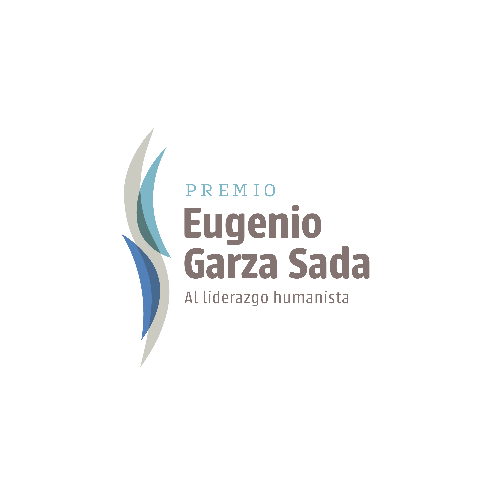 Categoría Innovación Social EstudiantilCandidatoInformación de registroAlumno (s) que realiza (n) el proyectoProponenteImpacto en la comunidadInnovaciónSostenibilidadReconocimientos recibidosNombre del grupo o proyecto estudiantilFecha de inicio de operacionesInstitución a la que perteneceNombre de quien hace el registroTeléfono de contacto (incluir lada)Correo electrónicoFecha de registroNombreMatrículaCampusCarreraNivel escolarNombre completo Puesto e institución donde laboraCorreo electrónicoTeléfono de contacto (incluir lada)Misión VisiónContexto (puntos clave del entorno social, político y/o económico del proyecto y de su beneficiario)Filosofía (principios bajo los que opera el proyecto)Años operando activamenteNúmero total de beneficiados directamente (histórico)Número total de beneficiados directos último año)Alcance con el que operan regularmente (Regional, Estatal, Nacional, Internacional)Estrategia (El plan para cumplir con sus objetivos)Trascendencia (Describa de qué forma trasciende la ayuda otorgada. ¿Se queda en la persona beneficiada?Acción concreta de ayuda que realiza el proyectoDescripciónPerfil del beneficiarioNúmero de beneficiados impactados directamenteLogro o retoDescripciónZona geográfica en la que atiende¿Qué otras organizaciones atienden la misma problemática?Diferenciación en la solución de la problemáticaPrincipales objetivos a corto plazo (1 año)Principales objetivos a mediano plazo (3 años)Principales objetivos a largo plazo (5 años)Principales fuentes de financiamientoNombre del reconocimientoQuién lo otorgaAño